Your recent request for information is replicated below, together with our response.Can you provide a working example of the calculations used to compute the figures for the police officer below that would ultimately be presented to the officer who would elect a choice based on membership of two different schemes and the ill health benefits each would provide?How would the enhancement available under the 1987 legacy scheme be applied in practice to a 52 yr old police inspector (DOB 30/03/72) on their top pay scale who has a total of 23 1/2 years pensionable in the 1987 legacy scheme who didn’t receive transitional protection and moved onto the CARE scheme in April 2022 if this officer was ill health retired on medical grounds by their local Police Authority in March 2024 assuming this had been approved by the Selected Medical Practitioner and allocated a low tier award under the 2015 scheme?I can advise that Police Scotland does not hold the above recorded information.  In terms of Section 17 of the Act, this letter represents a formal notice that information is not held.As you will be aware an individual’s right in terms of the legislation is to obtain information held by a public authority at the time a request is received and there is no obligation on them to create new information specifically for this request.By way of explanation, all the administration for officer pensions in Scotland is done by the Scottish Public Pensions Agency (SPPA) and we do not have access to any pension records for officers. Any worked examples would have to come from their system and they can be contacted via their website https://pensions.gov.scot/policeIf you require any further assistance, please contact us quoting the reference above.You can request a review of this response within the next 40 working days by email or by letter (Information Management - FOI, Police Scotland, Clyde Gateway, 2 French Street, Dalmarnock, G40 4EH).  Requests must include the reason for your dissatisfaction.If you remain dissatisfied following our review response, you can appeal to the Office of the Scottish Information Commissioner (OSIC) within 6 months - online, by email or by letter (OSIC, Kinburn Castle, Doubledykes Road, St Andrews, KY16 9DS).Following an OSIC appeal, you can appeal to the Court of Session on a point of law only. This response will be added to our Disclosure Log in seven days' time.Every effort has been taken to ensure our response is as accessible as possible. If you require this response to be provided in an alternative format, please let us know.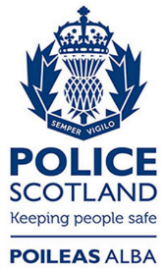 Freedom of Information ResponseOur reference:  FOI 24-0124Responded to:  7 February 2024